SAS Studio Exercise 01 Logging Into the System (7/22/2020)Sources Steve Nolan, Ron Freeze, Elizabeth Keiffer, Michael Gibbs, Jorge MoredaEnterprise Systems, Sam M. Walton College of Business, University of Arkansas, FayettevilleSAS® Studio.  Release 5.2SAS® VIYA® release V.03.05 Copyright © 2018 For educational uses only - adapted from sources with permission.  No part of this publication may be reproduced, stored in a retrieval system, or transmitted, in any form or by any means, electronic, mechanical, photocopying, or otherwise, without the prior written permission from the author/presenter.Use Case – Logging into the systemRazorback Stores is a local department store serving a metropolitan area. As a department store, they offer a wide variety of items and services and track sales through a point of sale system. Over the past several months, Razorback Stores performed a marketing campaign designed to promote and incentivize a loyalty program.  Our first step in the process of analyzing and assisting Razorback Stores is signing into the VIYA system. This will give us access to a wide variety of tools and methodologies we can use to analyze the data provided. Step 1: Signing into VIYAUse the following link below to sign in: https://viya.walton.uark.edu/SASDrive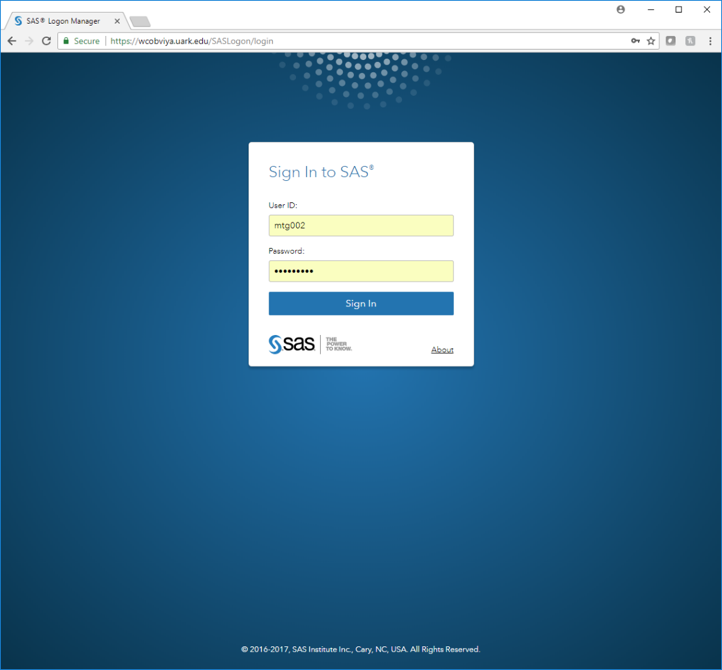 This link will take you to the main VIYA platform hosted by the University of Arkansas.Once you have clicked on the link, Login with your University credentialsOnce you have logged in, you will be presented with the main user interface which is also called your SAS Drive.  From here, you have access to the system. 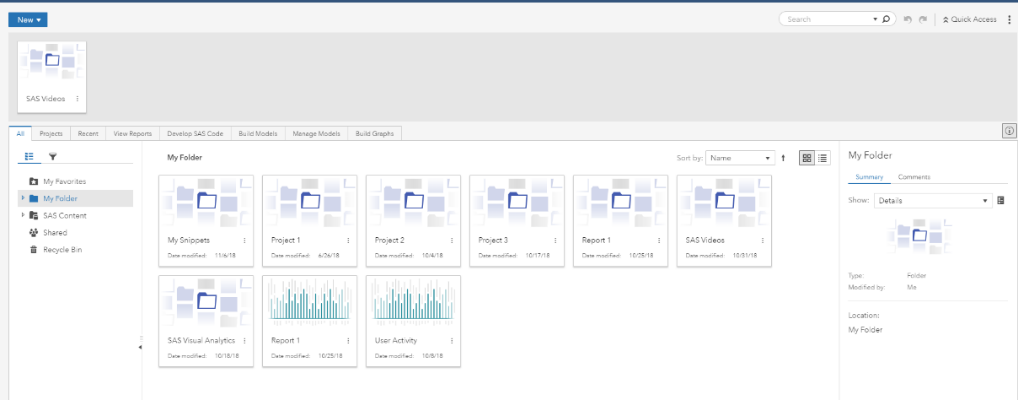 Please note that your screen may look slightly different depending on the projects and reports that you have worked on.Step 2: SAS Viya ActionsFor this tutorial, we want you to be comfortable in navigating back and forth between two SAS Viya Actions: Manage Data and Develop SAS Code.In the top left of your current screen (SAS Drive screen or main user interface screen),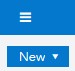 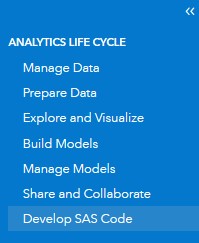 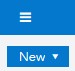 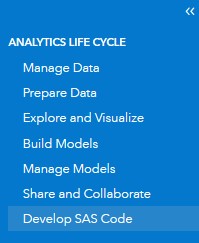 Click on the three parallel horizontal lines to the left of SAS Drive –Share and CollaborateA drop-down menu will showcase the applications menu.  Here you can find the two actions of interest to us for this tutorial: Manage Data and Develop SAS Code. Step 3: Develop SAS Code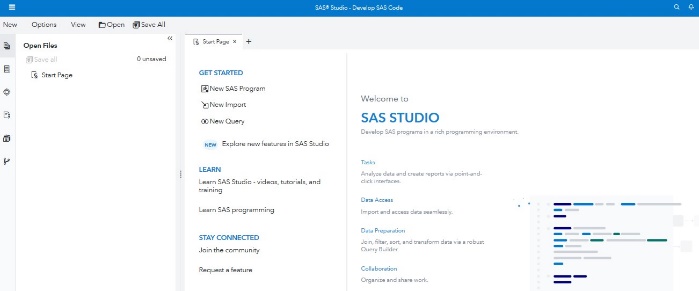 When accessing Develop SAS Code you will be taken to the main user interface for SAS Studio which looks like the following:Next, we need to activate a CAS session in order to access our data.Click on Options in the top menu and,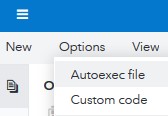 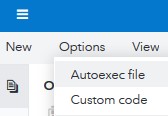 Go to Autoexec fileYou should then be presented with a code area. 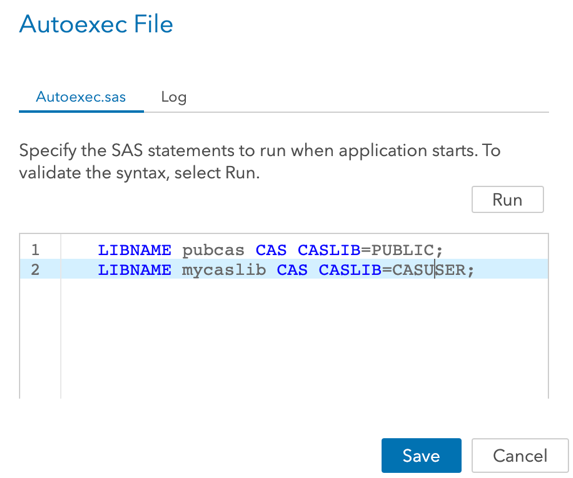 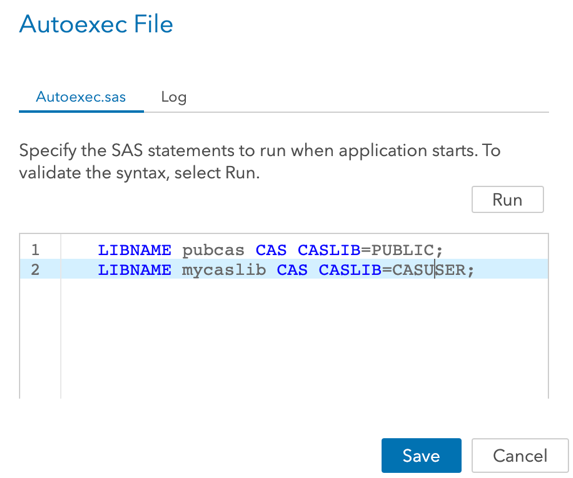 Insert the following code in line 1:
LIBNAME pubcas CAS CASLIB=PUBLIC;Press Enter in your keyboardInsert the following code in line 2:
LIBNAME mycaslib CAS CASLIB=CASUSER;These are the code to access the public folders as well as your user folders.  Once you have the code in place,Click the Run button at the top,Then click on SaveOnce you have run and saved the code lines in the previous step, you should have access to the data that is currently in-memory either in the PUBLIC folder or in your USER folder.  To look at these folders do the following: 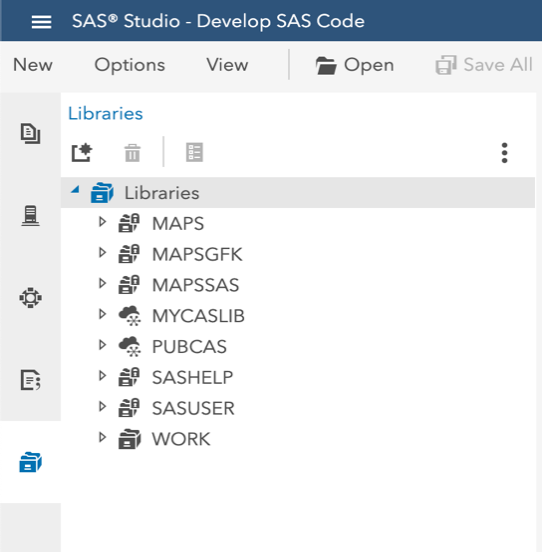 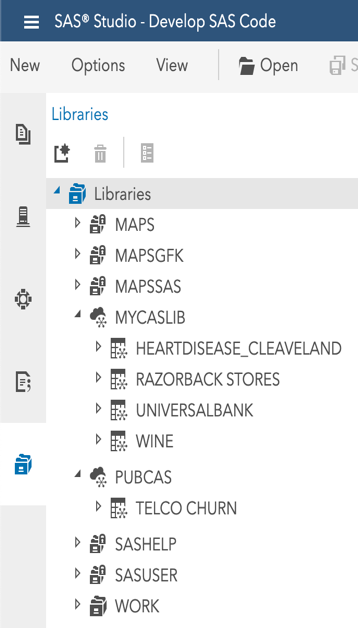 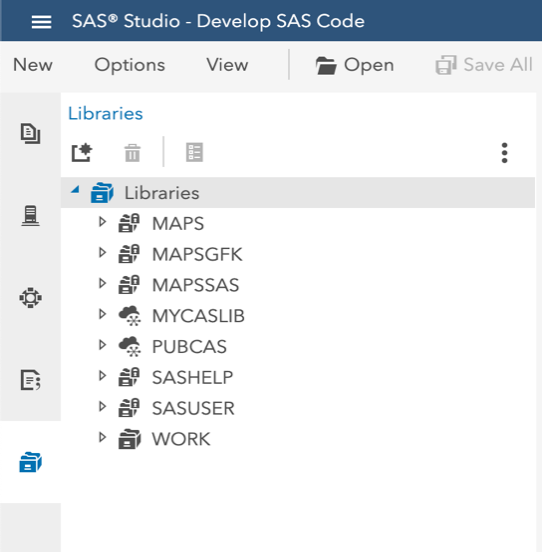 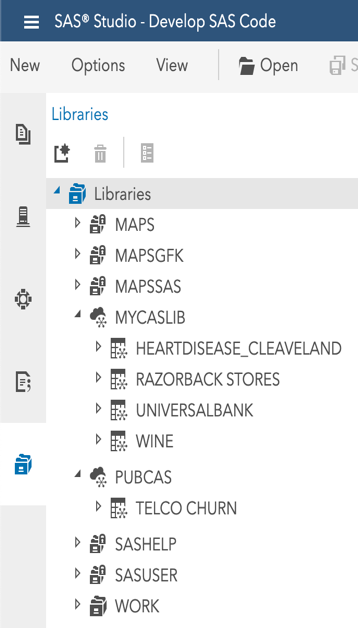 On the left-pane, click on LibrariesIf you inserted the code lines above correctly, these folders should have the names PUBCAS and MYCASLIB like in the picture alongside.Expand these folders to see if there are any datasets in-memoryIf you have datasets similar to the picture alongside, it means that you currently have datasets loaded into memory in both the PUBLIC and your personal USER folders. In case you DON’T HAVE ANY DATASETS in either of these two folders, follow Step 4: Manage Data below, else, proceed to Step 5: SAS Studio Tasks.Step 4: Manage DataIn order to load data sets into memory,Click on the three parallel horizontal lines at the top left of your current screen and,Click on Manage Data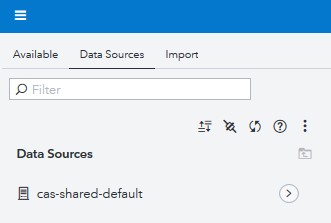 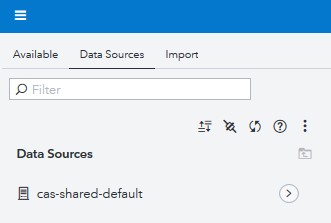 Click on the Data Sources tabClick the right arrow to the left of cas-shared-defaultYou will then find several options to choose from. We are interested in two in particular: CASUSER(username) and Public.(These two represent the two libraries we talked about in Step 3: Develop SAS Code.)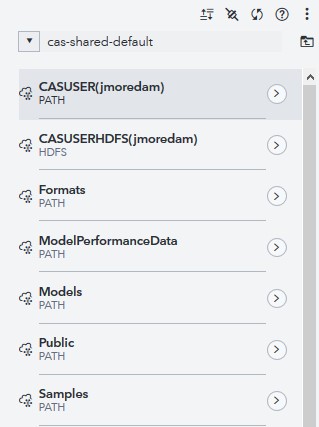 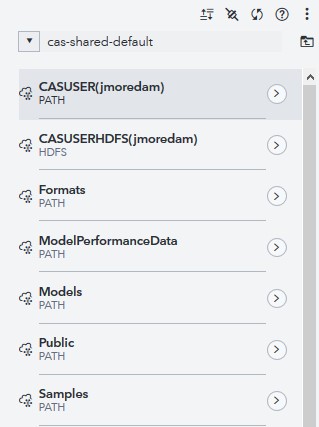 We will now showcase how to load data into memory from the Public library into your CASUSER(username) library.Click on the right arrow to the left of PublicInside you will find all the datasets available in the Public environment.  The way to distinguish if they are in-memory or not is by the “Asterisk” sign       next to the table icon on each dataset.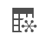 Scroll down and click on any dataset you wish to load into memory, for this example we will load CHURN_DIRTY dataset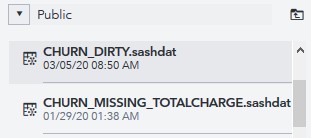 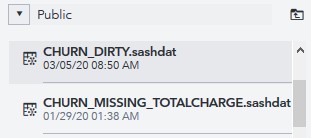 Your right-pane will populate with information about the dataset selected.At the top right corner,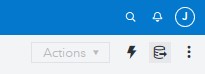 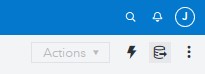 Click on the “Add to import” iconIn the new window that appears,Check Target location to ensure that CASUSER(username) is selected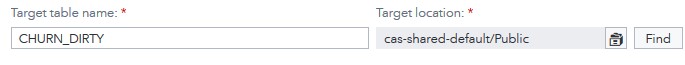 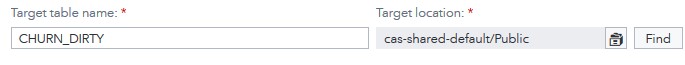 If not, click on the “library” icon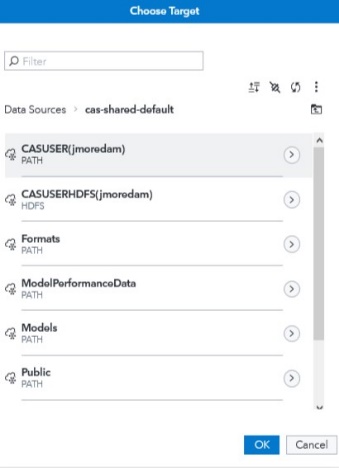 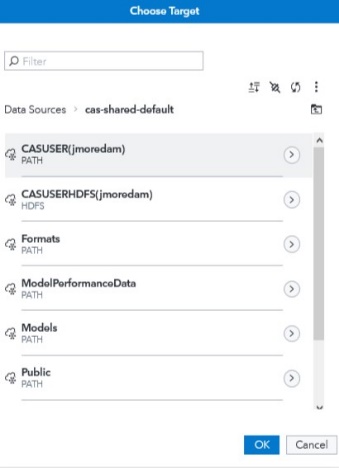 A new window titled Choose Target will appear.Click CASUSER(username) to select itIt will show a light grey shadow.Click OKThe Target Location should now show the path to your CASUSER(username) folder.Click Import Item at the upper-right corner of the screen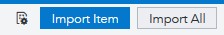 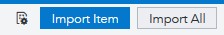 A notification will appear stating that the table was successfully imported.You can now return to SAS Studio by,Clicking the three parallel horizontal lines at the top left of your current screen, and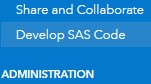 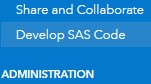 Selecting Develop SAS CodeStep 5: SAS Studio TasksWe will select the CHURN_DIRTY dataset we loaded in the previous step.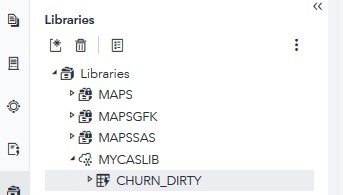 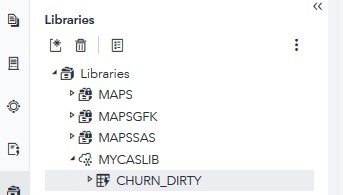 Expand the MYCASLIB folderDouble-click on CHURN_DIRTYYou will have a preview of this dataset in the working space to the right.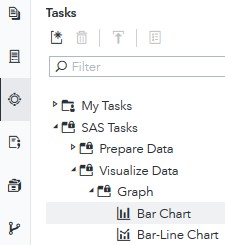 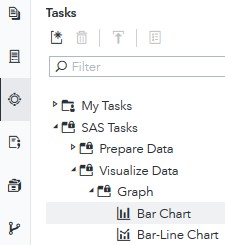 In order to double-check that your data was successfully loaded into memory we want to showcase that you can find the data if you decide to perform a task such as graphing a Bar Chart. On the left-panel, click on TasksExpand the SAS Tasks folderExpand the Visualize Data subfolderExpand the Graph subfolderDouble-Click on Bar ChartA new tab will open on the working space to the right.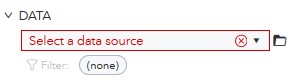 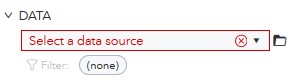 Under DATA, click the folder iconA new window will appear.  Under Libraries,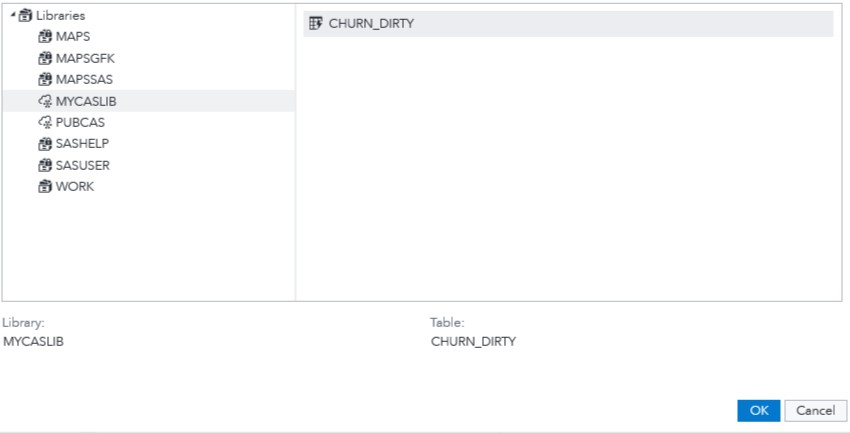 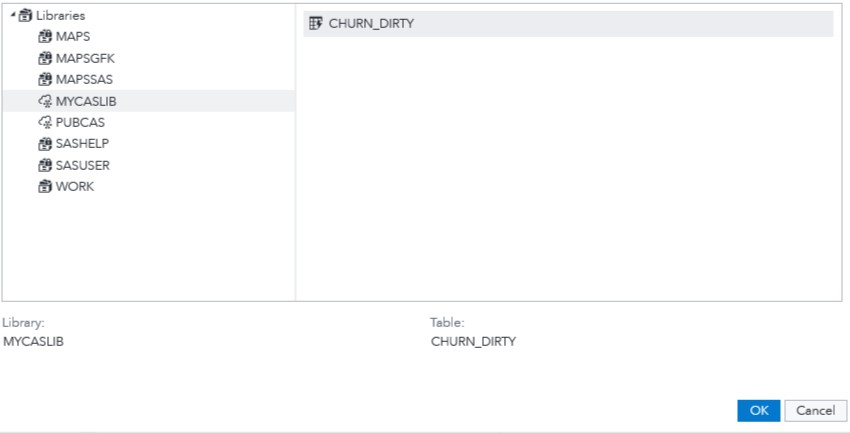 Click on MYCASLIB and,Click on CHURN_DIRTYClick OKA notification is still present in red that needs resolved.So, next, under ROLES,Click + (Select columns) to the right of Category: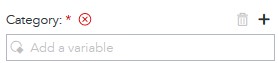 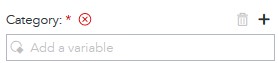 A new window titled Column Selection will appear.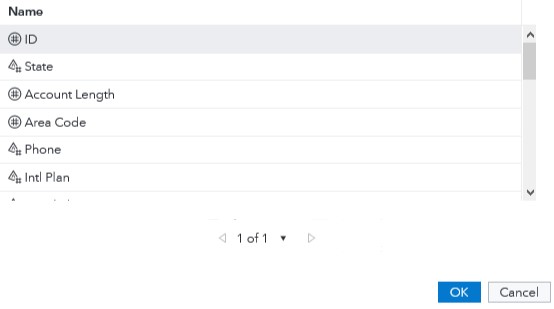 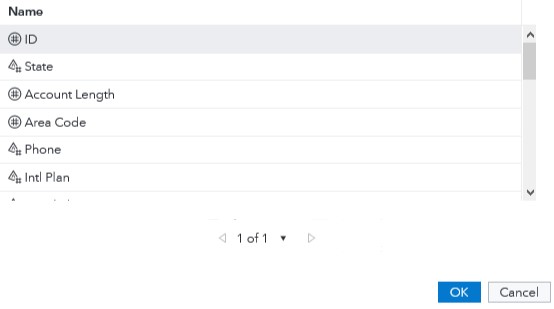 Click on StateClick OKThe code required to create this Bar Chart visual is now populated in the code window.Click Run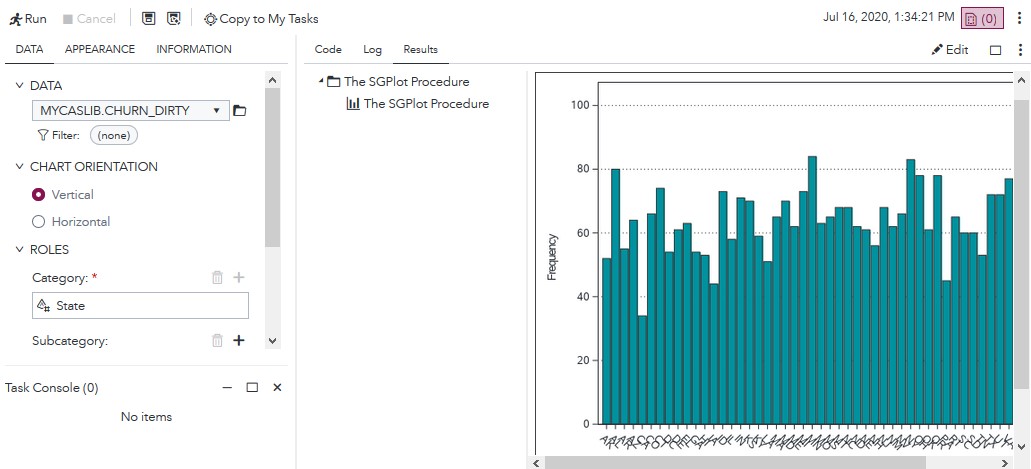 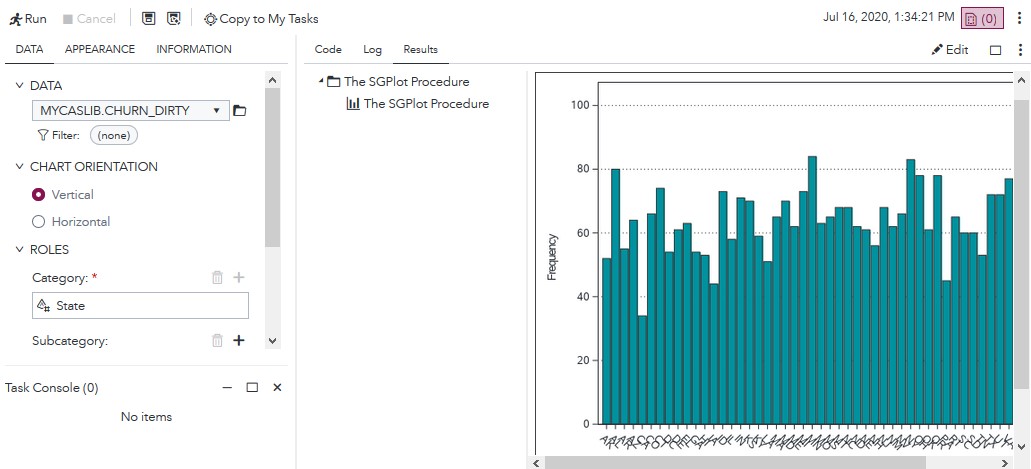 The generated Bar Chart will appear on the right, under the Results tab.Congratulations, you have logged into SAS Studio!